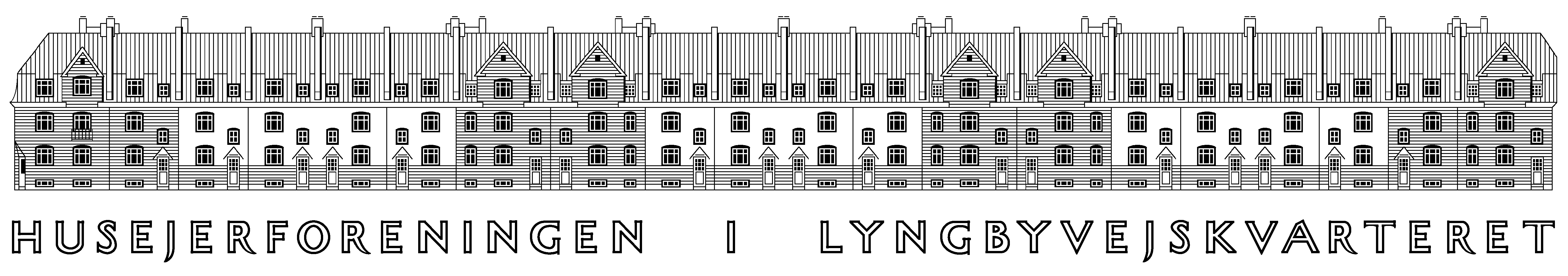 Dagsorden bestyrelsesmøde Tirsdag den 1. marts 2022 klokken 19:30Sted: 	Peter Eng 17Deltagere: 	Peter, Per, Simone, Dorthe og RikkeAfbud: 	Martin, Jacob og MichaelReferent: 	Rikke DAGSORDEN1. Godkendelse af referat og siden sidst2. Generalforsamling*3. Arbejdet i vores udvalg4. evtReferat er med kursivGodkendelse af referat og siden sidst Referat fra 24. Januar 2022 godkendes og bliver lagt på hjemmesiden.Der udsendes et brev fra Dades vedr. E-boks. I dette brev bliver der også informeret omkring, møde i servitutudviklingsudvalget og forsyningsudvalget. Samt informeret omkring gennemgang i kvarteret med vejmyndigheden.Rikke leverer input vedr. infomøde omkring kloaker samt gennemgang af kvarteret med vejmyndigheden.Generalforsamling*Der er kommet 3 forslag til generalforsamlingen. 1 .forslag fra Gadespejlet, hvor de søger om dækning af drift samt tryk. De søger om 3 år ad gangen 20.000kr pr. årAnsøge kommunen om hastighedsnedsættende foranstaltninger i Studsgaards gade.At der oprettes en gruppe på Facebook hvor kun bestyrelsen kan kommunikere og ingen kan kommenterer. Simone tager kontakt til forslagsstiller omkring Facebookgruppen og vi vurderer i bestyrelsen hvordan vi kan imødekomme ønsket om et bedre informations flow.Der er indkommet et forslag om at vi etablerer vejtræer på Studsgaards gade, KK har lige nu en pulje vedr. øget biodiversitet som kan søges. Det aftales at Dorthe og Simone tager kontakt til forslagsstiller vedr. vejtræer samt forslagsstiller vedr. hastighedsnedsænkende foranstaltning på Studsgaards gade med henblik på at nedsætte et mindre udvalg.Der ønskes ligeledes et samarbejde med AB Studsgaarden Bestyrelsen har mandat fra GF i 2017 vedr. etablering af vejtræer i Studsgaards gade.Per undersøger lokaler.Der skal stilles forslag fra bestyrelsen omkring kontigentforhøjelse for allerede nu at spare op til større renoveringer af forsyningsledninger.Der skal stilles forslag om at der afsættes et beløb til at få TV-inspiceret resten af foreningens kloakledninger for at få det fulde overblik.GF er 18. MajArbejdet i vores udvalgDer har været møde i forsyningsudvalget, hvor det er aftalt at der afholdes et informations møde i Fælleshuset d. 27. april, hvor rapporten omkring kloakprojektet vil blive gennemgået af rådgiveren. Der vil ligeledes blive talt om muligheder for finansieringsmuligheder. Samt den videre proces. Næste møde i forsyningsudvalget er d. 30. martsDer er aftalt møde med JL Engineering vedr. de kloakreparationer der skal udføres, hvor den videre proces aftales.Der har været en henv. Vedr døren i muren. Den binder og er i stykker. Per undersøger hvem der kan reparere den.Der har været møde med beboerne omkring pladsen vedr. brugen af pladsen, der er positiv stemning vedr. etablering af forhaver og et ønske omkring en grønnere plads. Der er god stemning og der vil blive afholdt et nyt møde i fremtiden.El ledningen i VHG er repareret midlertidigt, der er indhentet tilbud på at få repareret kablet , det bliver omkring 125.000kr incl. Moms og vil sat i gang hurtigst muligt.Servitutudviklingsudvalget har afholdt møde, hvor materialet fra Dissing og Weitling er gennemgået. Der er workshop i fælleshuset d.23.03.22 vedr. servitutterne4. evtDEAS har udsendt en opkrævning på leje på 1400kr på vegne af Lyngbyvejskvarteret vedr. kontingent, der har været mange spørgsmål vedr. rigtigheden af denne opkrævning. Desværre havde DEAS lovet at udsende et informationsbrev forud for opkrævningen. Dette er desværre ikke sket. Bestyrelsen beklager dette.Næste bestyrelsesmøde er mandag d.28.marts kl.19.30 via Teams